T.C.KALE KAYMAKAMLIĞIKale İlçe Milli Eğitim MüdürlüğüGÖLBAŞI İLKOKULU VE ŞEHİT SADIK SAĞINÇ ORTAOKULU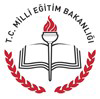 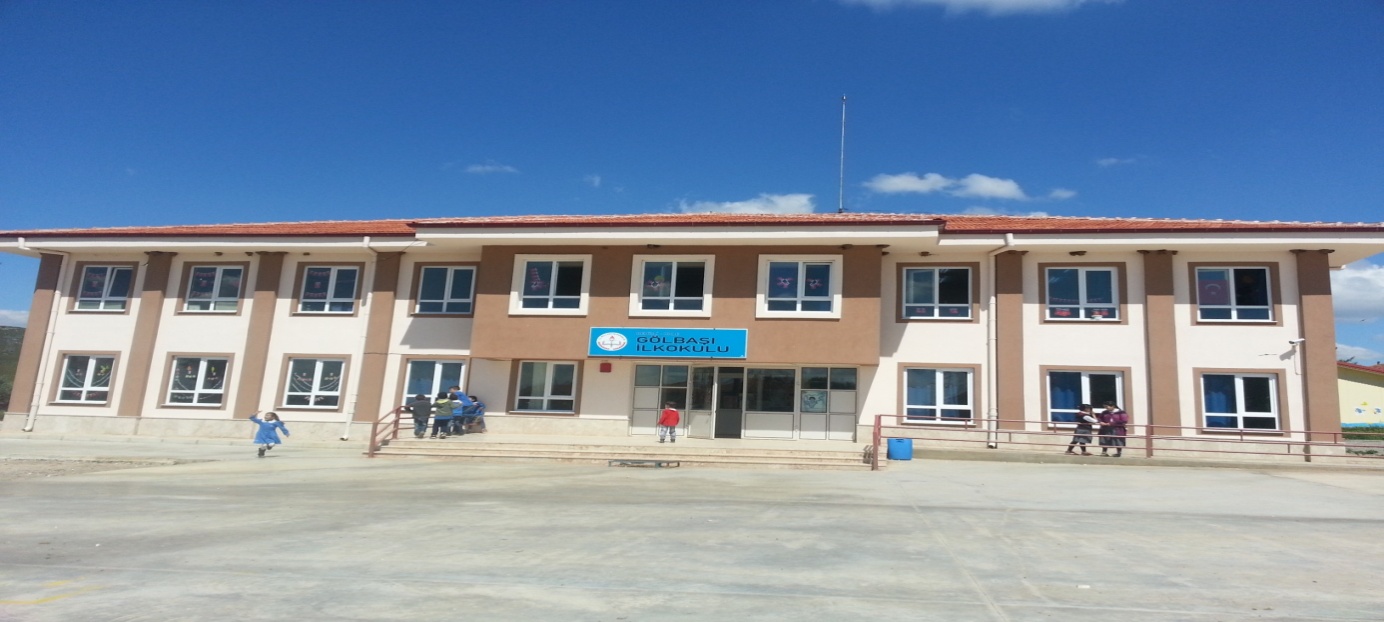 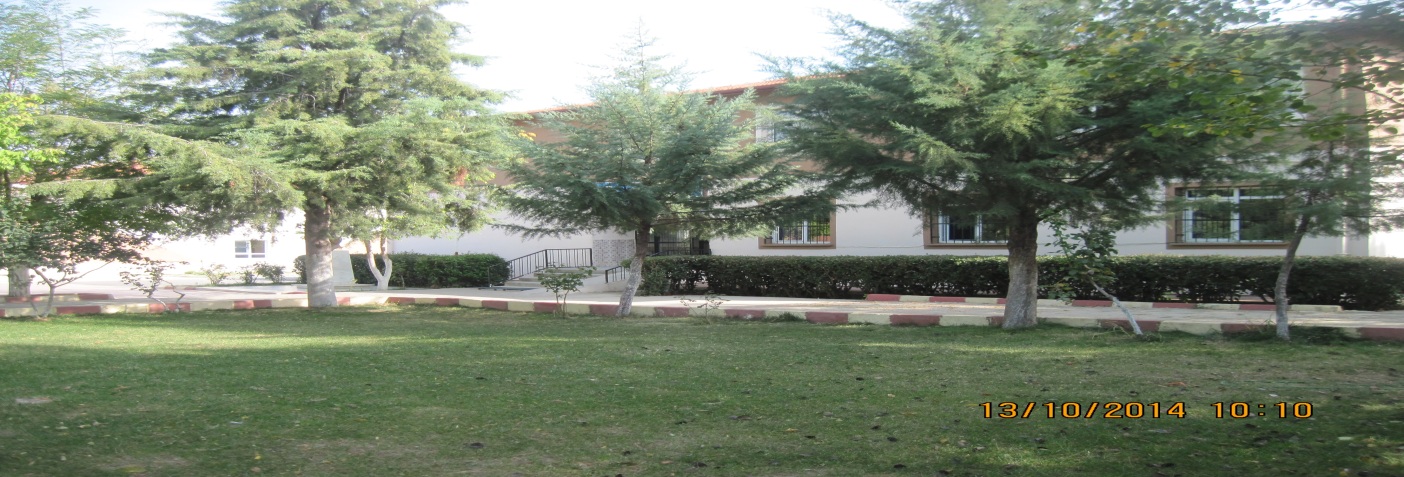 GÖLBAŞI İLKOKULU VE ŞEHİT SADIK SAĞINÇ ORTAOKULU2015-2019 STRATEJİK PLANIİSTİKLÂL MARŞIKorkma, sönmez bu şafaklarda yüzen al sancak;
Sönmeden yurdumun üstünde tüten en son ocak.
O benim milletimin yıldızıdır, parlayacak;
O benimdir, o benim milletimindir ancak.Çatma, kurban olayım, çehreni ey nazlı hilal!
Kahraman ırkıma bir gül! Ne bu şiddet, bu celâl?
Sana olmaz dökülen kanlarımız sonra helâl...	Hakkıdır, Hakk'a tapan, milletimin istiklâl!
Ben ezelden beridir hür yaşadım, hür yaşarım.
Hangi çılgın bana zincir vuracakmış? Şaşarım!
Kükremiş sel gibiyim, bendimi çiğner, aşarım.
Yırtarım dağları, enginlere sığmam, taşarım.
Garbın âfâkını sarmışsa çelik zırhlı duvar,
Benim iman dolu göğsüm gibi serhaddim var.
Ulusun, korkma! Nasıl böyle bir imanı boğar,
Medeniyet!' dediğin tek dişi kalmış canavar?Arkadaş! Yurduma alçakları uğratma, sakın.
Siper et gövdeni, dursun bu hayâsızca akın.
Doğacaktır sana va'dettiği günler Hak'ın...
Kim bilir, belki yarın, belki yarından da yakın.
Bastığın yerleri "toprak!" diyerek geçme, tanı:
Düşün altındaki binlerce kefensiz yatanı.
Sen şehit oğlusun, incitme, yazıktır, atanı:
Verme, dünyaları alsan da, bu cennet vatanı.
Kim bu cennet vatanın uğruna olmaz ki fedâ?
Şühedâ fışkıracak toprağı sıksan, şühedâ!
Cânı, cânânı, bütün varımı alsın da Huda,
Etmesin tek vatanımdan beni dünyada cüdâ.
Ruhumun senden, İlâhi, şudur ancak emeli:
Değmesin mabedimin göğsüne nâmahrem eli.
Bu ezanlar-ki şahadetleri dinin temeli-
Ebedî yurdumun üstünde benim inlemeli.
O zaman vecd ile bin secde eder -varsa- taşım,
Her cerîhamdan, İlâhi, boşanıp kanlı yaşım,
Fışkırır  ruh-ı mücerred gibi yerden na'şım;
O zaman yükselerek arşa değer belki başım.
Dalgalan sen de şafaklar gibi ey şanlı hilâl!
Olsun artık dökülen kanlarımın hepsi helâl.
Ebediyen sana yok, ırkıma yok izmihlâl:
Hakkıdır, hür yaşamış, bayrağımın hürriyet;
Hakkıdır, Hakk'a tapan milletimin istiklâl!Mehmet Âkif ERSOYATATÜRK'ÜN GENÇLİĞE HİTABESİ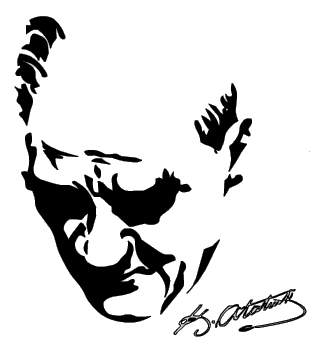  Ey Türk gençliği! Birinci vazifen, Türk istiklâlini, Türk cumhuriyetini, ilelebet, muhafaza ve müdafaa etmektir.      	   Mevcudiyetinin ve istikbalinin yegâne temeli budur. Bu temel, senin, en kıymetli hazinendir. İstikbalde dahi, seni, bu hazineden, mahrum etmek isteyecek, dâhilî ve haricî, bedhahların olacaktır. Bir gün, istiklâl ve cumhuriyeti müdafaa mecburiyetine düşersen, vazifeye atılmak için, içinde bulunacağın vaziyetin imkân ve şeraitini düşünmeyeceksin! Bu imkân ve şerait, çok namüsait bir mahiyette tezahür edebilir. İstiklâl ve cumhuriyetine kastedecek düşmanlar, bütün dünyada emsali görülmemiş bir galibiyetin mümessili olabilirler. Cebren ve hile ile aziz vatanın, bütün kaleleri zapt edilmiş, bütün tersanelerine girilmiş, bütün orduları dağıtılmış ve memleketin her köşesi bilfiil işgal edilmiş olabilir. Bütün bu şeraitten daha elim ve daha vahim olmak üzere, memleketin dâhilinde, iktidara sahip olanlar gaflet ve dalâlet ve hatta hıyanet içinde bulunabilirler. Hatta bu iktidar sahipleri şahsî menfaatlerini, müstevlilerin siyasî emelleriyle tevhit edebilirler. Millet, fakr u zaruret içinde harap ve bîtap düşmüş olabilir.          	Ey Türk istikbalinin evlâdı! İşte, bu ahval ve şerait içinde dahi, vazifen; Türk istiklâl ve cumhuriyetini kurtarmaktır! Muhtaç olduğun kudret, damarlarındaki asil kanda, mevcuttur! 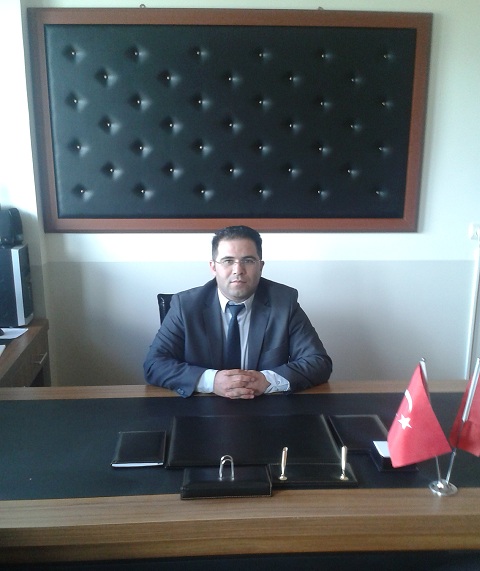 PLANLI OKUL, PLANLI GELECEKGelişmiş toplumlar arasında yerini almış toplumlar geleceğini iyi planlamış toplumlardır.  İyi bir planlama herkesin katılım sağladığı ekip çalışması ile mümkündür. Planlı çalışmalar yapmış olan toplumlar çalışmalarından verim alabilirlerUygulanabilir bir stratejik plan ile Türkiye’nin geleceğe bakışı farklılaşacaktır. Türkiye, son dönemlere kadar yakın geleceğini bile planlamamakta idi.  Ancak “Stratejik Plan”a gereken ilgi gösterilmeye başlandığından itibaren Türkiye’nin bir plan ve projesinden bahsedebilmekteyiz.Okulumuzun eğitim alanındaki başarısını arttırabilmek için; geleceğimizi daha iyi planlayabilmek amacı ile katılımcılık ruhunu esas alan ekip çalışması sonucu stratejik planımızı hazırladık.Bu planı hazırlarken, okulumuzun genç, dinamik öğretmen kadrosundan ve çeşitli araştırmalardan yararlandık.Stratejik Plan hazırlanırken planın tüm paydaşlarına tek tek ulaşılarak fikirleri alındı. Gelişmeye açık yönler fırsat ve güçlü yanlarımız analiz edilerek tespit edildi. Okulumuzu bir adım öteye taşıyabilecek bir plan hazırlamaya çalıştık.Plan uygulama sırasında amaç ve hedefleri tespit eden birimlerle birlikte çalışacağız. Değerlendirme ve izleme aşamasında kurum müdürümüz ve personelimizle birlikte strateji geliştirme birimimiz işbirliği içerisinde olacaktır.Asım AYTENOkul MüdürüGİRİŞ	Geçmişten günümüze gelirken var olan yaratıcılığın getirdiği teknolojik ve sosyal anlamda gelişmişliğin ulaştığı hız, artık kaçınılmazları da önümüze sererek kendini göstermektedir. Güçlü ekonomik ve sosyal yapı, güçlü bir ülke olmanın ve tüm değişikliklerde dimdik ayakta durabilmenin kaçınılmazlığı da oldukça büyük önem taşımaktadır. Gelişen ve sürekliliği izlenebilen, bilgi ve planlama temellerine dayanan güçlü bir yaşam standardı ve ekonomik yapı stratejik amaçlar, hedefler ve planlanmış zaman diliminde gerçekleşecek uygulama faaliyetleri ile (STRATEJİK PLAN) oluşabilmektedirOkulumuz, daha iyi bir eğitim seviyesine ulaşmak düşüncesiyle sürekli yenilenmeyi ve kalite kültürünü kendisine ilke edinmeyi amaçlamaktadır. Kalite kültürü oluşturmak için eğitim ve öğretim başta olmak üzere insan kaynakları ve kurumsallaşma, sosyal faaliyetler, alt yapı, toplumla ilişkiler ve kurumlar arası ilişkileri kapsayan stratejik planı hazırlanmıştır.		Büyük önder Atatürk’ü örnek alan bizler; Çağa uyum sağlamış, çağı yönlendiren öğrenciler yetiştirmek için kurulan okulumuz, geleceğimiz teminatı olan öğrencilerimizi daha iyi imkânlarla yetişip, düşünce ufku ve yenilikçi ruhu açık Türkiye Cumhuriyetinin çıtasını daha yükseklere taşıyan bireyler olması için öğretmenleri ve idarecileriyle özverili bir şekilde tüm azmimizle çalışmaktayız.	Gölbaşı İlkokulu olarak en büyük amacımız yalnızca ilkokul mezunu çocuklar yetiştirmek değil, girdikleri her türlü ortamda çevresindekilere ışık tutan, hayata hazır, hayatı aydınlatan, bizleri daha da ileriye götürecek nesiller yetiştirmektir. İdare ve öğretmen kadrosuyla bizler çağa ayak uydurmuş, yeniliklere açık, Türkiye Cumhuriyetini daha da yükseltecek gençler yetiştirmeyi ilke edinmiş bulunmaktayız.Stratejik Planlama Ekibiİçindekiler Tablosu1. STRATEJİK PLANLAMA SÜRECİ	21.1 STRATEJİK PLANLAMA SÜRECİ	21.2. KURUMUNUZDA GERÇEKLEŞTİRİLEN ÇALIŞMALAR	31.3. STRATEJİK PLAN ÜST KURULU VE STRATEJİK PLAN EKİBİ	42. MEVCUT DURUM ANALİZİ	62.1.TARİHİ GELİŞİM	62.2. YASAL YÜKÜMLÜLÜKLER VE MEVZUAT ANALİZİ	72.3. FAALİYET ALANLARI, ÜRÜN VE HİZMETLER	82.3.1. FAALİYET ALANLARI	82.3.1. ÜRÜN VE HİZMET ALANLARI	9    2.4. PAYDAŞ ANALİZİ	102.5. KURUM İÇİ VE DIŞI ANALİZ	112.5.1 KURUM KİMLİK BİLGİSİ	112.5.2. ÖRGÜTSEL YAPI:	122.5.3. İSTATİSTİKÎ VERİLER	14    2.5.4. PESTLE ANALİZİ	18    2.5.5. ÜST POLİTİKA BELGELERİ	21    2.5.6. GZFT ANALİZİ	222.6 SORUN ALANLARI	243.  GELECEĞE YÖNELİM	263.1 TEMA 1	27STRATEJİLER	28STRATEJİLER	303.2 TEMA 2	31STRATEJİLER	32STRATEJİLER	34STRATEJİLER	364.    MALİYETLENDİRME	37STRATEJİK PLAN MALİYET TABLOSU	375.   İZLEME DEĞERLENDİRME	382015–2019 STRATEJİK PLAN BİRİMLER SORUMLULUK İMZA SİRKÜSÜ	401. STRATEJİK PLANLAMA SÜRECİ1.1STRATEJİK PLANLAMA SÜRECİ1.2. KURUMUMUZDA GERÇEKLEŞTİRİLEN ÇALIŞMALARStratejik plan hazırlama çalışmalarının başlatıldığının duyuruldu.Stratejik Planlama Üst Kurulu ve Ekiplerinin oluşturuldu.Stratejik Planlama Ekiplerine eğitimlerin verildi.Stratejik Plan Hazırlama Takviminin oluşturuldu.İç ve dış paydaş analizleri yapıldı.GZFT analizi yapıldı.Üst ve yönetim kuruluyla ortak çalışmalar yapıldı.Rapor hazırlanarak sonuç bildirgesi hazırlandı.1.3. STRATEJİK PLAN ÜST KURULU VE STRATEJİK PLAN EKİBİ2. MEVCUT DURUM ANALİZİ2.1.TARİHİ GELİŞİMBeldemiz Gölbaşında okulumuz, ilk defa 1931 yılında Karagöl İlkokulu olarak Tarım Kredi Kooperatifi'nin binasının bulunduğu yerde 1931 yılında 3 derslikli, iki öğretmen odası bulunacak şekilde köylüler tarafından yapılmıştır. 1932-1933 öğretim yılında 42 öğrenci ile eğitime başlamış 3. sınıftan 30 öğrenci ile ilk mezunlarını vermiştir. Bu binada 1950 yılına kadar eğitim öğretime devam edilmiş, bu binaya 1950 yılında çürük raporu verilmiş ve bina yıkılmıştır. Bundan sonra eğitim öğretime yine köylünün yapmış olduğu eski halk evi, yeni belediye kahvesinde 1954 yılına kadar devam edilmiştir. Karagöl İlkokulunun 1954 yılında 2. binası,1980 yılında 3. binası yapılmıştır.Beldemizde Karagöl Ortaokulu ilk defa 1976 yılında köylünün yapmış olduğu eski halk evi, yeni belediye kahvesinde hizmete girmiş kurucu müdürü Ekrem ELİKÜÇÜK’ tür. Şimdiki eğitim öğretimin yapıldığı bina 1985-1986 yılında eğitim öğretime açılmıştır.Okulumuz 1990-1991 Eğitim-Öğretim Yılında ilkokul ve ortaokul birleştirilerek Karagöl İlköğretim Okulu adını almıştır. Köyün 1998 yılında belde olması ile okulumuzun adı Gölbaşı İlköğretim Okulu olmuştur. Ancak 2012 yılında tekrar okulumuz 4+4+4 yeni Eğitim Öğretim sisteminden dolayı Gölbaşı İlkokulu ve Gölbaşı Ortaokulu olarak ayrılmıştır. Eski İlkokul olarak kullanılan ek bina 2013 yılında ortaokulumuzun (ana bina) bahçesine yeni İlkokul yapıldığından dolayı kapatılmıştır ve öğretime yeni binada devam edilmeye başlanmıştır. Denizli, 2014 yılında Büyükşehir olduğundan dolayı beldemiz de mahalle olarak Kale’ye bağlanıp ismi Gölbaşı Mahallesi olarak değişmiştir. Okulumuz taşıma merkezi okul olarak Gölbaşı Mahallesinin ve etrafındaki 2 köyün öğrencilerine eğitim öğretim hizmeti vermektedir. Ayrıca Gölbaşı Mahallesi şehitlerinden Sadık SAĞINÇ ismi ortaokulumuza verilerek okulumuzun ismi “ Şehit Sadık Sağınç Ortaokulu” olarak değişmiştir. Okulumuzdan şimdiye kadar mezun olan öğrencilerimizden Türkiye genelinde memurluğa ve önemli mevkilere gelmiş birçok öğrencimiz halen görevlerini yürütmektedirler. Halen okulumuz “ Şehit Sadık Sağınç Ortaokulu”  ve Gölbaşı İlkokulu olarak yan yana, aynı bahçe içerisinde eğitim ve öğretim hayatına devam etmektedir. 2.2. YASAL YÜKÜMLÜLÜKLER VE MEVZUAT ANALİZİ2.3. FAALİYET ALANLARI,  HİZMETLER2.3.1. FAALİYET ALANLARI2.3.1. HİZMET ALANLARIOkulumuzda öğrencilerimizin kayıt, nakil, devam-devamsızlık, not, öğrenim belgesi düzenleme işlemleri e-okul yönetim bilgi sistemi üzerinden yapılmaktadır. Öğretmenlerimizin özlük, derece-kademe, terfi, hizmet içi eğitim, maaş ve ek ders işlemleri mebbis ve kbs sistemleri üzerinden yapılmaktadır. Okulumuzun mali işlemleri ilgili yönetmeliklere uygun olarak yapılmaktadır.Okulumuzun rehberlik anlayışı sadece öğrenci odaklı değildir. Sınıf öğretmenlerimiz öğrenci ve velilere yönelik seminerler düzenlemekte, çeşitli anket ve envanterler uygulamaktadır. Düzenli olarak veli görüşmeleri yapılmaktadır. Okulumuzda davranış problemi gözlemlenen sınıf ve öğrenciler güdülenerek olumlu davranış kazanmalarını sağlamak amaçlanmaktadır. Okulumuzda her ay sınıflar gezilerek haftanın en temiz ve düzenli sınıfı seçilmekte, ayın en temiz ve düzenli sınıfının fotoğrafı çekilerek okulumuzun web sitesinde yayınlanmaktadır.  	Okulumuz İl ve İlçe Milli Eğitim Müdürlüğümüz tarafından düzenlenen sosyal, kültürel ve sportif yarışmalara katılmaktadır. Okulumuzda kültürel geziler, tiyatro, piknik, kermes gibi faaliyetler düzenlenmektedir.  Yılsonunda Ana sınıflarımız düzenlenen şenliklere katılmaktadır. Okulumuzda öğrencilerimize yönelik olarak hafta içi ders dışı etkinlik çalışmaları yapılmaktadır.2.4. PAYDAŞ ANALİZİGölbaşı İlkokulu Stratejik Planlama Ekibi olarak planımızın hazırlanması aşamasında katılımcı bir yapı oluşturmak için ilgili tarafların görüşlerinin alınması ve plana dahil edilmesi gerekli görülmüş ve bu amaçla paydaş analizi çalışması yapılmıştır. Ekibimiz tarafından iç ve dış paydaşlar belirlenmiş, bunların önceliklerinin tespiti yapılmıştır.  	Paydaş görüş ve beklentileri SWOT (GZFT) Analizi Formu, Çalışan Memnuniyeti Anketi, Öğrenci Memnuniyeti Anketi, Veli Anketi Formu kullanılmaktadır. Aynı zamanda öğretmenler kurulu toplantıları, Zümre toplantıları gibi toplantılarla görüş ve beklentiler tutanakla tespit edilmekte Okulumuz bünyesinde değerlendirilmektedir.Paydaş Analizi DeğerlendirmesiPaydaş önem/etki matrisinde güçlü ise birlikte çalış, zayıf ve önemli ise taleplerini önemse ve gözet, çalışmalarına dâhil et. Güçlü ve önemsiz ise faaliyetlerini bilgilendir. Eğer zayıf ve önemsiz ise kurumlarını faaliyetlerini izle.2.5. KURUM İÇİ VE DIŞI ANALİZ2.5.1 KURUM KİMLİK BİLGİSİ2.5.2. ÖRGÜTSEL YAPI:Okul Teşkilat ŞemasıOkul/Kurumlarda Oluşturulan Komisyon ve Kurullar:2.5.3. İSTATİSTİKÎ VERİLER2015 Yılı Kurumdaki Mevcut Yönetici Sayısı:2015 Yılı Kurumdaki Mevcut Öğretmen Sayısı:Destek Personele (Hizmetli- Memur) İlişkin Bilgiler:2015 Yılı Kurumdaki Mevcut Hizmetli/ Memur Sayısı:Okul/Kurumun Fiziki Altyapısı: Karşılaştırmalı Öğretmen/Öğrenci Durumu (2014)Okuma oranı 2.5.4.PESTLE ANALİZİ	Çevre analizinde; okulumuzu etkileyebilecek dışsal değişimler ve eğilimler değerlendirilmiştir. PEST Analizi faktörlerin incelenerek önemli ve hemen harekete geçilmesi gerekenleri tespit etmek ve bu faktörlerin, olumlu veya olumsuz kimleri etkilediğini ortaya çıkarmak için yapılan analizdir. Okulumuzda PEST Analizi, politik(siyasi), ekonomik, sosyal ve teknolojik faktörlerin incelenerek önemli ve hemen harekete geçirilmesi gerekenleri tespit etmek ve bu faktörlerin olumlu (fırsat) veya olumsuz (tehdit) etkilerini ortaya çıkarmak için yapılan bir analizdir. Politik, ekonomik, sosyal ve teknolojik değişimlerin sakıncalı(tehdit) taraflarından korunmak, avantajlı(fırsat)  taraflarından yararlanmaya çalışmaktır. Okulumuz politik, ekonomik, sosyal ve teknolojik alanlardaki çevre değişkenlerini değerlendirmiş, bu değişkenlerin okulun gelişimine nasıl katkı sağlayacağını ya da okul gelişimini nasıl engelleyeceğini belirlenmiştir. Bu değişkenlerden okulumuzun gelişimine katkı sağlayacak olanlar bir fırsat olarak değerlendirilmiştir. Bunun yanı sıra okul gelişimini engelleyebilecek olan değişkenler ise tehdit olarak alınmış ve planlama yapılırken bu tehditler göz önünde bulundurulmuştur. Sosyal faktörler çevrenin sosyokültürel değerleri ve tutumları ile ilgilidir.Bu değer ve tutumlar okulumuzun çalışanları ve hizmet sunduğu kesimler açısından önemlidir. Çünkü bu konular örgütün stratejik hedeflerini, amaçlarını etkileyebilir, kurum açısından bir fırsat ya da tehdit oluşturabilir. Sosyal açıdan çevre analizi yapılırken kurumun bulunduğu çevredeki yaşantı biçimi, halkın kültürel düzeyi, toplumsal gelenekler vb. konular dikkate alınmalı, bu konuların kurum açısından bir fırsat mı yoksa tehdit unsuru mu olduğu tespit edilmelidir. Teknolojik alandaki hızlı gelişmeler, telefon, radyo, televizyon ve internet gibi günümüz haberleşme araçları çevrede olup bitenlerden zamanında haberdar olma olanakları yanında, yazılı haberleşmenin ifade güçlüklerini ortadan kaldırmış, hatta birtakım olayları görerek anında izleyebilme olasılığını gerçekleştirmiş bulunmaktadır. 	Herhangi bir haber, mesaj veya önemli bir olay, dünyanın herhangi bir yerine vakit geçirmeksizin çok çabuk ulaşmakta; dünyanın herhangi bir yerinden başka bir yere bilgi ve deneyim transferi gerçekleştirilebilmektedir. Bu durum bilimsel, teknik ve düşünsel alanlarda meydana gelen gelişmelerin iyi veya kötü sonuçlarıyla bütün dünyaya yayılmasını sağlamaktadır.Böylece, dünyada kişiler arası ilişkilerde olduğu kadar, grup ve uluslararası ilişkilerde de sosyokültürel yönden hızlı değişimler meydana gelmektedir. Bilimsel, teknik ve düşünsel değişimler, eğitim ve öğretim alanındaki sistem ve yöntemleri de temelinden değişime zorlamaktadır.PEST-LE (Politik, Ekonomik, Sosyo-Kültürel, Teknolojik, Yerleşimsel, Ekolojik)  Analizi2.5.5. ÜST POLİTİKA BELGELERİ2.5.6. GZFT ANALİZİ	GZFT Analizi için olabildiğince çok veri toplanması ve paydaş görüşlerinin alınması önem arz etmektedir.Güçlü ve Zayıf Yönlerin belirlenmesinde dikkate alınması gereken hususlar:Kurumun Yapısı :(Okul/kurumun yapısında ve görev alanında meydana değişiklikler)Beşeri Kaynaklar ( Personel sayısı, eğitim düzeyi,  yetkinliği)Kurum Kültürü: (İletişim, karar alma süreçleri vb.)Teknoloji: (Kurumun teknolojik alt yapısı)	Mali Durum: ( Kaynaklar, bütçe büyüklüğü ve diğer varlıklar)GÜÇLÜ YÖNLERZAYIF YÖNLERFIRSATLARTEHDİTLER2.6 SORUN VE GELİŞİM ALANLARI3. GELECEĞE YÖNELİMMisyonumuzMilli Eğitimin temel amaç ve hedefleri doğrultusunda çağdaş,öğrencileri öğrenmeye teşvik edecek, yaratıcı, araştırıcı bireyler yetiştirmek için, uygun eğitim öğretimi vermek.TEMALARSTRATEJİK PLAN GENEL TABLOSUStratejik Amaç 1.Okul Öncesi Eğitimin YaygınlaştırılmasıStratejik Hedef 1.1Mahallemizde Okul öncesinde okullaşma oranını arttırarak,%70 olan okul öncesi eğitimini Plan dönemi sonuna kadar %100’e ulaştırıp yaygınlaştırmak.Stratejik Amaç2.Öğretmen idareci veli işbirliğinin arttırılarak kararlara katılım alanında daha demokratik bir okul iklimi için çalışmak.Stratejik Hedef 2.1Veli toplantılarına katılımın plan dönemi sonuna kadar %15 arttırmak.Stratejik Amaç3. Öğrenci ve velilerimize kitap okuma alışkanlığını kazandırmak.Stratejik Hedef 3.1. Eğitim-öğretim yılı içerisinde öğrencilerimizin ayda okuduğu ortalama kitap sayısını 1‘den, plan sonunda 3’e çıkarmak.Stratejik Amaç4. Okulumuzda sportif faaliyetlerin sayısının arttırılarak öğrencilerimizin kişilik ve özgüven becerilerini geliştirmek.Stratejik Hedef 4.1.Okulda sportif faaliyetlerin planlanarak, 2015 yılında 2 sportif faaliyetin düzenlenmesi ve plan döneminde bu sayının 4’e çıkarılması.Stratejik Amaç 5. Öğrencilerin akademik başarı üzerine okulumuzda kurslar planlanarak öğrencilerin akademik başarı düzeylerini yükseltmek.Stratejik Hedef 5.1Öğrencilerin akademik başarılarını artırmak3.1 TEMA 1PERFORMANS GÖSTERGELERİMEVCUT DURUMMahallemizde 5 yaş grubu çocuklarından 17 kişi eğitim öğretim almaktadır. Mahallemizde 5 yaş grubunda 25 öğrenci vardır.STRATEJİLERPERFORMANS GÖSTERGELERİMEVCUT DURUMOkulumuzda yapılan veli toplantılarına 75  kişi katılmıştır. Toplamda 143 velimiz vardır. STRATEJİLER3.2 TEMA 2PERFORMANS GÖSTERGELERİMEVCUT DURUMOkulumuzda 240 kitap bulunmaktadır. Öğrencilerimiz ortalama ayda bir kitap okumaktadır.STRATEJİLERPERFORMANS GÖSTERGELERİMEVCUT DURUMOkulumuzda futbol ve voleybol alanlarında olmak üzere 2 sportif faaliyet düzenlenmiştir.STRATEJİLERPERFORMANS GÖSTERGELERİMEVCUT DURUMOkulumuzda 2015 yılı Türkçe puan ortalaması:55,83, Matematik  puan ortalaması: 37,77, Fen Bilimleri  puan ortalaması:50,13, İngilizce  puan ortalaması:49,57, Din Kültürü ve Ahlak Bilgisi  puan ortalaması:79,29, İnkılap Tarihi ve Atatürkçülük  puan ortalaması:54,15 , Destekleme ve yetiştirme kursu açılan ders sayısı 2, Destekleme kursuna katılan öğrenci sayısının toplam öğrenci sayısına oranı % 22    STRATEJİLER4.    MALİYETLENDİRMESTRATEJİK PLAN MALİYET TABLOSU5.  İZLEME DEĞERLENDİRME İzleme, stratejik planın uygulanmasının sistematik olarak takip edilmesi ve raporlanması anlamını taşımaktadır. Değerlendirme ise, uygulama sonuçlarının amaç ve hedeflere kıyasla ölçülmesi ve söz konusu amaç ve hedeflerin tutarlılık ve uygunluğunun analizidir. Okulumuz Stratejik Planının onaylanarak yürürlüğe girmesiyle birlikte, uygulamasının izleme ve değerlendirmesi de başlayacaktır. Planda yer alan stratejik amaç ve onların altında bulunan stratejik hedeflere ulaşılabilmek için yürütülecek çalışmaların izlenmesi ve değerlendirilmesini zamanında ve etkin bir şekilde yapabilmek amacıyla Okulumuzda Stratejik Plan İzleme ve Değerlendirme Ekibi kurulacaktır. İzleme ve değerlendirme, planda belirtilen performans göstergeleri dikkate alınarak yapılacaktır. Stratejik amaçların ve hedeflerin gerçekleştirilmesinden sorumlu kişiler 6 aylık veya yıllık dönemler itibariyle yürüttükleri faaliyet ve projelerle ilgili raporları bir nüsha olarak hazırlayıp İzleme ve Değerlendirme Ekibine verecektir. Okulumuzun İzleme ve Değerlendirme Ekibi ( OGYE) Stratejik amaçların ve hedeflerin gerçekleştirilmesi ilgili raporları yıllık dönemler itibariyle raporları iki nüsha olarak hazırlayıp bir nüshası Okul İzleme ve Değerlendirme Ekibine bir nüshasını da İlçe Milli Eğitim Müdürlüğü Strateji Geliştirme bölümüne gönderecektir.İzleme ve Değerlendirme Ekibi, iyileştirme ekiplerden gelen yıllık performans değerlendirmelerini inceleyerek, performans göstergelerinin ölçümü ve değerlendirilmesini, ait olduğu yıl içinde yapılan faaliyetlerin o yılki bütçeyle uyumu ve elde edilen sonuçların Stratejik Planda önceden belirlenen amaç ve hedeflere ne derece örtüştüğünü rapor halinde okul müdürünün bilgisine sunacaktır. İlçe Milli Eğitim Müdürlüğünden gelen kararlar doğrultusunda ilgili birim ve kişilere geri bildirim yapılacaktır. Böylece, Plan’ın uygulanma sürecinde bir akşama olup olmadığı saptanacak, varsa bunların düzeltilmesine yönelik tedbirlerin alınması ile performans hedeflerine ulaşma konusunda doğru bir yaklaşım izlenmiş olacaktır.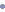 Yapılan çalışmaların sonucuna göre Stratejik Plan gözden geçirilecektir. Plan dönemi içerisinde ve her yıl sonunda yürütülmekte olan faaliyetlerin önceden belirlenen performans göstergelerine göre gerçekleşme yada gerçekleşmeme durumuna göre rapor hazırlanacaktır.GÖLBAŞI İLKOKULU VE ŞEHİT SADIK SAĞINÇ ORTAOKULU STRATEJİK PLAN ÜST KURULUGÖLBAŞI İLKOKULU VE ŞEHİT SADIK SAĞINÇ ORTAOKULU STRATEJİK PLAN ÜST KURULUGÖLBAŞI İLKOKULU VE ŞEHİT SADIK SAĞINÇ ORTAOKULU STRATEJİK PLAN ÜST KURULUSIRA NOADI SOYADI                      GÖREVİ1ASIM AYTENOKUL MÜDÜRÜ2MURAT FERAH ŞİŞMANMÜDÜR YARDIMCISI3ÖZGÜR ALAŞIKÖĞRETMEN4ALİ ABAĞAOKUL AİLE BİRLİĞİ BAŞKANI5Mehmet İLKSİZOKUL AİLE BİRLİĞİ YÖNETİM KURULU ÜYESİGÖLBAŞI İLKOKULU VE ŞEHİT SADIK SAĞINÇ ORTAOKULU STRATEJİK PLANLAMA EKİBİGÖLBAŞI İLKOKULU VE ŞEHİT SADIK SAĞINÇ ORTAOKULU STRATEJİK PLANLAMA EKİBİGÖLBAŞI İLKOKULU VE ŞEHİT SADIK SAĞINÇ ORTAOKULU STRATEJİK PLANLAMA EKİBİSIRA NOADI SOYADI                      GÖREVİ1MURAT FERAH ŞİŞMANMÜDÜR YARDIMCISI 2NURTEN USLUÖĞRETMEN3ŞERİFE SOYUÇOKÖĞRETMEN4HALE AÇIKGÖZÖĞRETMEN5MUTLU ŞİMŞEKÖĞRETMEN6ERKUT DURUÖĞRETMEN7ÖNDER DALAYGÖNÜLLÜ VELİ8TAHSİN SAĞINÇGÖNÜLLÜ VELİ KANUNKANUNAdı657 Devlet Memurları Kanunu4982 Bilgi Edinme Hakkı Kanunu1739 Sayılı Milli Eğitim Temel Kanunu222 Sayılı İlköğretim ve Eğitim Kanunu6287 Sayılı İlköğretim ve Eğitim Kanunu ile Bazı Kanunlarda Değişiklik Yapılmasına Dair KanunYÖNETMELİKYÖNETMELİKYÖNETMELİKYayımlandığı Resmi Gazete/Tebliğler DergisiYayımlandığı Resmi Gazete/Tebliğler DergisiAdıTarihSayıAdı12/10/201328793 Milli Eğitim Bakanlığı Personelinin Görevde Yükselme, Unvan Değişikliği ve Yer Değiştirme Suretiyle Atanması Hakkında Yönetmelik26.07.2014 29072Okul Öncesi ve İlköğretim Kurumları YönetmeliğiOkul Aile Birliği Yönetmeliği YÖNERGEYÖNERGEYÖNERGEYayınYayınAdıTarihSayıAdı25/10/20133087071 Milli Eğitim Bakanlığı Ortaöğretim Kurumlarına Geçiş YönergesiÖrgün ve Yaygın Eğitimi Destekleme ve Yetiştirme Kursları YönergesiFAALİYET ALANI: EĞİTİM FAALİYET ALANI: YÖNETİM İŞLERİHizmet-1: Rehberlik HizmetleriSınıf İçi Rehberlik HizmetleriMeslek Tanıtımı ve YönlendirmeHizmet-1: Öğrenci işleri hizmetiKayıt-Nakil işleri     Devam-devamsızlık     Sınıf geçme Hizmet-2: Sosyal-Kültürel Etkinlikler Halk oyunları    Koro      YarışmalarKültürel GezilerSergilerTiyatroKermes ve ŞenliklerPikniklerSosyal Kulüp ve Toplum Hizmeti ÇalışmalarıHizmet-2: Öğretmen işleri hizmetiDerece terfi    Hizmet içi eğitim     Özlük haklarıSendikal HizmetlerHizmet-3: Spor EtkinlikleriFutbol,    Voleybol   BasketbolHizmet-3: Mali İşlemlerOkul Aile Birliği işleriBütçe işlemleriBakım-onarın işlemleriTaşınır Mal işlemleriHizmet-4: İzcilik EtkinlikleriResmi Bayram TörenleriFAALİYET ALANI: ÖĞRETİMFAALİYET ALANI: YETİŞKİN EĞİTİMİ VE VELİLERLE İLİŞKİLERHizmet-1: Öğretimin PlanlanmasıPlanlarÖğretmenler KuruluZümre toplantılarıHizmet-1: Sağlık HizmetleriAğız ve Diş Sağlığı SemineriÇocuk Hastalıkları SemineriHizmet-2: Öğretimin UygulanmasıSınıf içi uygulamalarGezi ve incelemeYetiştirme kurslarıKazanım değerlendirmeHizmet-2: KurslarOkullar Hayat Olsun ProjesiDeğerler EğitimiHizmet-3: Öğretimin DeğerlendirilmesiDönem içi değerlendirmelerOrtak sınavlarHizmet-3: Velilerle İlgili HizmetlerVeli toplantılarıVeli iletişim hizmetleriOkul-Aile Birliği faaliyetleriÖğrenci kayıt, kabul ve devam işleriEğitim hizmetleriÖğrenci başarısının değerlendirilmesiÖğretim hizmetleriSınav işleriToplum hizmetleriSınıf geçme işleriKulüp çalışmalarıÖğrenim belgesi düzenleme işleriÖğrenim BelgesiPersonel işleriSosyal, kültürel ve sportif etkinliklerÖğrenci davranışlarının değerlendirilmesiBurs hizmetleriÖğrenci sağlığı ve güvenliğiBilimsel araştırmalarOkul çevre ilişkileriYaygın eğitimRehberlikMezunlar (Öğrenci)PAYDAŞLARİÇ PAYDAŞDIŞ PAYDAŞHİZMET ALANNEDEN PAYDAŞPaydaşın Kurum Faaliyetlerini Etkileme DerecesiPaydaşın Taleplerine Verilen ÖnemPaydaşın Taleplerine Verilen ÖnemSonuçPAYDAŞLARİÇ PAYDAŞDIŞ PAYDAŞHİZMET ALANNEDEN PAYDAŞTam  5" "Çok  4", "Orta  3", "Az  2", "Hiç  1"Tam  5" "Çok  4", "Orta  3", "Az  2", "Hiç  1"Tam  5" "Çok  4", "Orta  3", "Az  2", "Hiç  1"SonuçPAYDAŞLARİÇ PAYDAŞDIŞ PAYDAŞHİZMET ALANNEDEN PAYDAŞ1,2,3 İzle
4,5 Bilgilendir1,2,3 İzle
4,5 Bilgilendir1,2,3 Gözet4,5 Birlikte Çalış Sonuçİlçe Milli Eğitim Müdürlüğü XAmaçlarımıza Ulaşmada Destek İçin İş birliği İçinde Olmamız Gereken Kurum 555Bilgilendir, Birlikte çalış Veliler XXDoğrudan ve Dolaylı Hizmet Alan 444Bilgilendir, Birlikte çalışOkul Aile Birliği XXAmaçlarımıza Ulaşmada Destek İçin İş birliği İçinde Olmamız Gereken Kurum555Bilgilendir, Birlikte çalış Öğrenciler XXVaroluş sebebimiz 555Bilgilendir, Birlikte Çalış ÖğretmenlerXAmaçlarımıza Ulaşmada Destek İçin İş birliği İçinde Olmamız Gereken Kurum555ilgilendir, Birlikte ÇalışMahalle Muhtarı XXAmaçlarımıza Ulaşmada Destek İçin İş birliği İçinde Olmamız Gereken Kurum112İzle, Gözet Sağlık Ocağı XXAmaçlarımıza Ulaşmada Destek İçin İş birliği İçinde Olmamız Gereken Kurum224İzle, Birlikte Çalış  HizmetlilerXDoğrudan ve Dolaylı Hizmet Alan444Bilgilendir, Birlikte çalışKURUM KİMLİK BİLGİSİKURUM KİMLİK BİLGİSİKurum Adı Gölbaşı İlkokulu ve Şehit Sadık Sağınç OrtaokuluKurum StatüsüKamuKurumda Çalışan Personel SayısıYönetici :2Öğretmen : 14Memur :0Hizmetli :1Öğrenci Sayısı158Öğretim ŞekliNormal                 KURUM İLETİŞİM BİLGİLERİKURUM İLETİŞİM BİLGİLERİKurum Telefonu / FaxTel. :  258 674 52 20-22Kurum Web Adresikalegolbasiilkokulu@meb.k12.trkalegolbasiortaokulu@meb.k12.trMail Adresi740816@meb.k12.tr739679@meb.k12.trKurum AdresiMahalle :Gölbaşı MahallesiPosta Kodu :20570İlçe :  Kaleİli : DenizliKurum Müdürü  Asım AYTENKurum Müdür Yardımcısı  Murat Ferah ŞİŞMANMüdürMüdürMüdürMüdürÖğretmenler KuruluÖğretmenler KuruluÖğretmenler KuruluMüdürMüdürMüdürMüdürOkul Aile BirliğiOkul Aile BirliğiOkul Aile BirliğiÖğretmenler KuruluÖğretmenler KuruluÖğretmenler KuruluMüdürMüdürMüdürMüdürOkul Aile BirliğiOkul Aile BirliğiOkul Aile BirliğiKomisyonlarKomisyonlarKomisyonlarMüdür YardımcılarıMüdür YardımcılarıMüdür YardımcılarıMüdür YardımcılarıKurullarKurullarKurullarKomisyonlarKomisyonlarKomisyonlarMüdür YardımcılarıMüdür YardımcılarıMüdür YardımcılarıMüdür YardımcılarıKurullarKurullarKurullarBüro Hizmetleri Büro Hizmetleri Büro Hizmetleri ÖğretmenlerÖğretmenlerÖğretmenlerÖğretmenlerYardımcı HizmetlerYardımcı HizmetlerYardımcı HizmetlerBüro Hizmetleri Büro Hizmetleri Büro Hizmetleri ÖğretmenlerÖğretmenlerÖğretmenlerÖğretmenlerYardımcı HizmetlerYardımcı HizmetlerYardımcı HizmetlerSosyal KulüplerSosyal KulüplerZümre ÖğretmenleriZümre ÖğretmenleriZümre ÖğretmenleriSınıf ÖğretmenleriSınıf ÖğretmenleriSınıf ÖğretmenleriRehberlik ServisiRehberlik ServisiSosyal KulüplerSosyal KulüplerZümre ÖğretmenleriZümre ÖğretmenleriZümre ÖğretmenleriSınıf ÖğretmenleriSınıf ÖğretmenleriSınıf ÖğretmenleriRehberlik ServisiRehberlik ServisiGörevle ilgili bölüm, birim, kurul/komisyonGörevlerGörevle İlgili işbirliği(paydaşlar)Hedef KitleOkul Aile BirliğiOkul ve aile iş birliğini sağlamak, okula maddi kaynak oluşturmakOkul yönetimi, öğretmen ve diğer çalışanlarÖğrenciÖğretmenler KuruluEğitim-öğretimin planlanması ve yönetim ile ilgili en üst karar alma organıOkul Yönetimi, ÖğretmenlerÖğrenciPsikolojik Danışma ve Rehberlik Hizmetleri Yürütme KomisyonuÖğrenci sosyal ve kişilik hizmetlerinin planlanması ve geliştirilmesi Sınıf Rehber Öğretmenleri, Okul YönetimiÖğrenciÖğrenci Davranışları Değerlendirme KuruluÖğrenci davranışlarının değerlendirilmesinin yapılması, gerekli yaptırım ve ödüllendirme işlemlerinin yapılması.Okul Yönetimi, Sınıf Rehber ÖğretmenleriÖğrenciSosyal Etkinlikler KuruluSosyal etkinliklerin planlanması ve uygulanmasıOkul Yönetimi, Okul Aile BirliğiÖğrenciOkul Gelişim Yönetim EkibiPaylaşımcı ve iş birliğine dayalı yönetim anlayışıyla eğitim-öğretimin niteliğini ve öğrenci başarısını artırmak, okulun fizikî ve insan kaynaklarını geliştirmek, öğrenci merkezli eğitim yapmak, eğitimde planlı ve sürekli gelişim sağlamakOkul Yönetimi, Öğretmenler, VelilerÖğrenciSıra
NoGöreviErkekKadınToplam1Müdür1-12Müdür Yrd.1-1Sıra
NoBranşıErkekKadınToplam1Okul öncesi öğretmeni112Sınıf öğretmeni5163İngilizce öğretmeni1124Matematik Öğretmeni115Türkçe Öğretmeni116Fen Bilimleri Öğretmeni117Sosyal Bilgiler Öğretmeni118Din Kültürü ve Ahlak Bilgisi Öğretmeni11TOPLAMTOPLAM10414Sıra 
NoGöreviErkekKadınEğitim DurumuHizmet YılıToplam1Hizmetli1Lise1Fiziki MekânVarYokAdediİhtiyaçÖğretmen Çalışma OdasıEkipman OdasıKütüphaneRehberlik ServisiResim OdasıMüzik OdasıÇok Amaçlı SalonEv Ekonomisi Odasıİş ve Teknik AtölyesiBilgisayar laboratuvarıYemekhaneSpor SalonuOtoparkSpor AlanlarıKantinFen Bilgisi Laboratuvarı AtölyelerBölümlere Ait DepoBölüm LaboratuvarlarıBölüm Yönetici OdalarıBölüm Öğrt. OdasıTeknisyen OdasıBölüm DersliğiArşiv ÖĞRETMENÖĞRENCİÖĞRENCİÖĞRENCİOKULToplam öğretmen sayısıÖğrenci sayısıÖğrenci sayısıToplam öğrenci sayısıÖğretmen başına düşen öğrenci sayısıToplam öğretmen sayısıKızErkekToplam öğrenci sayısıÖğretmen başına düşen öğrenci sayısı10708715716                                                  Öğrenci Sayısına İlişkin Bilgiler (Geçmiş Yıllar)                                                  Öğrenci Sayısına İlişkin Bilgiler (Geçmiş Yıllar)                                                  Öğrenci Sayısına İlişkin Bilgiler (Geçmiş Yıllar)                                                  Öğrenci Sayısına İlişkin Bilgiler (Geçmiş Yıllar)                                                  Öğrenci Sayısına İlişkin Bilgiler (Geçmiş Yıllar)                                                  Öğrenci Sayısına İlişkin Bilgiler (Geçmiş Yıllar)                                                  Öğrenci Sayısına İlişkin Bilgiler (Geçmiş Yıllar)201120112012201220132013KızErkekKızErkekKızErkek Öğrenci Sayısı8910284827282 Toplam Öğrenci Sayısı191191166166154154Sınıf Tekrarı Yapan Öğrenci SayısıSınıf Tekrarı Yapan Öğrenci SayısıSınıf Tekrarı Yapan Öğrenci SayısıÖğretim YılıToplam Öğrenci SayısıSınıf Tekrarı Yapan Öğrenci Sayısı2010-201119702011-201219102012-201316602013-20141540Kitap okuma oranıKitap okuma oranıKitap okuma oranı20132014Aylık öğrenci başına düşen sayfa sayısı2022Kütüphanedeki kitap sayısıSosyal AlanlarSosyal AlanlarSosyal AlanlarTesisin adıKapasitesi (Kişi Sayısı)AlanıKantin--Yemekhane60120 m2Toplantı Salonu-Konferans Salonu-Seminer Salonu-Spor TesisleriSpor TesisleriSpor TesisleriTesisin adıKapasitesi (Kişi Sayısı)Alanı Basketbol Alanı-- Futbol Sahası-- Kapalı Spor Salonu--DiğerSosyal EtkinliklerSosyal EtkinliklerSosyal Etkinlikler20132014Gösteri33Piknik22Gezi10Kermes01Sosyal ve Sportif Etkinliklere Katılım OranıSosyal ve Sportif Etkinliklere Katılım OranıSosyal ve Sportif Etkinliklere Katılım Oranı20132014Sosyal Etkinliklerine Katılım Oranı% 75%69Sportif Etkinliklere Katılım Oranı%83%85Toplam % 79%77Politik ve yasal etmenlerEkonomik çevre değişkenleriEkonomik çevre değişkenleriOkulumuz, Milli Eğitim Bakanlığı politikaları ve Milli Eğitim Bakanlığı stratejik planlama faaliyetleri ışığında eğitim-öğretim faaliyetlerine devam etmektedir. Öğrencilerini eğitimin merkezine koyan bir yaklaşım sergileyen okulumuz, öğrencilerin yeniliklere açık ve yeniliklerden haberdar, gelişim odaklı olmasını sağlayıcı, önleyici çalışmalarla, risklerden koruyucu politikalar uygulayarak yasal sorumluluklarını en iyi şekilde yerine getirmek için çalışmaktadır.Okulumuzun bulunduğu çevre sürekli göç veren bir bölge olduğu için, genel bağlamda ailelerimizin sosyoekonomik düzeyleri düşük seviyelerdedir. Bu açıdan bakıldığı zaman, ailelerin okulun maddi kaynaklarına çok fazla katkısı olmamaktadır. Belli dönemlerde okul bünyesinde okul-aile işbirliği ile çalışmaları düzenlenmekte, buradan elde edilen gelirlerle okulumuzun eksikleri giderilmeye çalışılmaktadır.Okulumuzun bulunduğu çevre sürekli göç veren bir bölge olduğu için, genel bağlamda ailelerimizin sosyoekonomik düzeyleri düşük seviyelerdedir. Bu açıdan bakıldığı zaman, ailelerin okulun maddi kaynaklarına çok fazla katkısı olmamaktadır. Belli dönemlerde okul bünyesinde okul-aile işbirliği ile çalışmaları düzenlenmekte, buradan elde edilen gelirlerle okulumuzun eksikleri giderilmeye çalışılmaktadır.Sosyal-kültürel çevre değişkenleriSosyal-kültürel çevre değişkenleriTeknolojik çevre değişkenleriOkulumuzun bulunduğu çevredeki hızlı yoğun göç olgusu, bireylerin uyum problemlerini de beraberinde getirmektedir. Köy hayatından şehir hayatına geçiş çocukları sosyal yönden olumsuz etkilediği gibi küçük köy okulundan büyük okula geçiş de eğitim konsantrasyonunu bozmaktadır.Okulumuzun bulunduğu çevredeki hızlı yoğun göç olgusu, bireylerin uyum problemlerini de beraberinde getirmektedir. Köy hayatından şehir hayatına geçiş çocukları sosyal yönden olumsuz etkilediği gibi küçük köy okulundan büyük okula geçiş de eğitim konsantrasyonunu bozmaktadır.      Günümüzde hemen hemen her evde bir  bilgisayar vardır. Ancak bu durum kırsal kesimlerde daha azdır. Bizim de okulumuzun bulunduğu köyün sürekli göç vermesi, köyümüzün ekonomik düzeyini ortaya koymaktadır. Bu durum öğrencilerimizin teknolojiyi tanıma ve kullanma açısından yetersiz kalmalarına neden olmaktadır.Ekolojik ve doğal çevre değişkenleriEkolojik ve doğal çevre değişkenleriEtik ve ahlaksal değişkenlerKöyümüzün bir orman köyü olması Öğrencilerimizin doğayı daha yakından tanıması açısından etkisi büyüktür. Bununla birlikte çocukların, gelişimlerinde olumsuz sonuçlara neden olan GDO’lu besinler yerine tamamen doğal ürün tüketmeleri köy hayatının en önemli yararı denilebilir. Köyümüzün bir orman köyü olması Öğrencilerimizin doğayı daha yakından tanıması açısından etkisi büyüktür. Bununla birlikte çocukların, gelişimlerinde olumsuz sonuçlara neden olan GDO’lu besinler yerine tamamen doğal ürün tüketmeleri köy hayatının en önemli yararı denilebilir.       Değişik kültürlerin buluşma noktası olan şehirlerin, buralarda yaşayan birçok gencin örf, adet ve kültüründen habersiz yetişmesine sebep olduğu bir gerçektir. Bu durumu asgariye indirmek için aileye ve eğitim camiasına büyük bir vazife düşmektedir. Bu nedenle milli ve manevi kültürünü evrensel değerler içinde koruyup geliştiren bireyler yetiştirmek bizim asli görevimizdir. Öğrencilerimizin kendi öz kültürünü tanıyıp bunu karakterine yansıtarak yaşaması ve gelecek nesillere aktarması hepimizin ortak gayesidir.SIRA NO                     REFERANS KAYNAĞININ ADI1Kale Kaymakamlığı Stratejik Planı2Kale Belediyesi Stratejik Planı3Kale İlçe Milli Eğitim Müdürlüğü Stratejik Planı4TÜBİTAK Vizyon 2023 Eğitim ve İnsan Kaynakları Sonuç Raporu ve Strateji Belgesi55018 yılı Kamu Mali Yönetimi ve Kontrol Kanunu6Kamu İdarelerinde Stratejik Planlamaya İlişkin Usul ve Esaslar Hakkında Yönetmelik7Devlet Planlama Teşkilatı Kamu İdareleri İçin Stratejik Planlama Kılavuzu (2006)8Milli Eğitim Bakanlığı 2015-2019 Stratejik Plan Hazırlık Programı9Milli Eğitim Bakanlığı Stratejik Plan Durum Analizi Raporu10Milli Eğitim Bakanlığı Strateji Geliştirme Başkanlığının 2013/26 Nolu GenelgesiTEMA 1TEMA 2TEMA3Kurum içi iletişim kanallarının açık olması.   Okul misyon ve vizyonumuzun belirlenmiş olması.Öğrenci- öğretmen ilişkisinin iyi olması.   Öğretmenler arası uyumun bulunması.   Kurum kültürünün oluşturulmuş olması.1-Genç ve istekli öğretim kadrosunun olması.2- Kendini geliştiren, gelişime açık ve teknolojiyi kullanan öğretmenin olması.TEMA 1TEMA 2TEMA3Okulun gelirinin olmaması.Velilerin okul ile iletişiminin az olması.Velilerin yapılan toplantılara katılımının azlığı.Öğrencilerin, eğitim-öğretimi ile ilgili ihtiyaçlarını karşılayabilecekleri alanlara uzak olması.Yardımcı personel olmaması.Sosyal kültürel faaliyetlerin azalmasıTEMA 1TEMA 2TEMA3İnternet bağlantısının olması.Okulun şehir gürültüsünden uzak bir yerleşkede bulunması.Diğer okul ve kurumlarla iletişimin güçlü olması.Fiziki alanların geliştirmeye açık olması.Köyün ulaşım sıkıntısının olmamasıSınıf mevcutlarının uygun olması.Okulumuzun yakınlarında sağlık ocağı bulunması.Isınma sorununun olmaması..TEMA 1TEMA 2TEMA3Velilerin ekonomik durumunun düşük olması.Köyün göç vermesi.Okulun şehir merkezine uzaklığı.Parçalanmış ve problemli aileler.Toplantı salonu, spor salonu, resim müzik odasının bulunmaması.SORUN ALANLARISORUN ALANLARIEĞİTİME ERİŞİMİNARTIRILMASIOkul öncesinde okullaşma oranının düşük olmasıVelilerin eğitime aktif katılımlarının düşük olmasıEGITIM VE ÖĞRETİMDE KALITENIN ARTTIRILMASIIRILMASIOkuma oranlarının düşük olmasıSportif faaliyetlerin ve katılımların az olmasıSosyal ve kültürel faaliyetlere katılımın düşük olmasıEĞİTİME ERİŞİMİN ARTIRILMASISAM1PERFORMANS GÖSTERGELERİSAM1PERFORMANS GÖSTERGELERİCari YılCari YılPlan Dönemi Sonu HedefiSH1PERFORMANS GÖSTERGELERİ201320142019PG1.1.1.Okul Öncesi Okullaşma Oranı% 65% 70% 100SIRA NOSTRATEJİLERSORUMLU BİRİM-KİŞİ-KURUL-EKİPOkul öncesi eğitimde okullaşma oranlarını yükseltmek için çalışmalar yapmak.İdare ve Okul Öncesi ÖğretmeniOkul öncesi eğitimde okullaşma oranlarında düşük olan bölgelere ve ailelere yönelik destekleyici çalışmalar yapmak.İdare ve Okul Öncesi ÖğretmeniOkul öncesi eğitimi tanıtıcı ve teşvik edici broşürler dağıtmak.İdare ve Okul Öncesi ÖğretmeniSAM2PERFORMANS GÖSTERGELERİSAM2PERFORMANS GÖSTERGELERİCari YılCari YılPlan Dönemi Sonu HedefiSH2.1PERFORMANS GÖSTERGELERİ201320142019PG2.1.1.Veli toplantılarına katılım veli  sayısı% 63% 65% 80PG2.1.2Düzenlenen veli toplantısı sayısı% 55% 65% 80SIRA NOSTRATEJİLER SORUMLU BİRİM-KİŞİ-KURUL-EKİPBazı toplantıların velilerin gelebileceği saatlerde yapılması.İdare ve Tüm ÖğretmenlerToplantıları slayt gösterileri ile ilgi çekici hale getirilmesi.Tüm ÖğretmenlerEĞİTİM VE ÖĞRETİMDE KALİTENİN ARTTIRILMASISAM3PERFORMANS GÖSTERGELERİSAM3PERFORMANS GÖSTERGELERİCari YılCari YılPlan Dönemi Sonu HedefiSH1PERFORMANS GÖSTERGELERİ201320142019PG3.1.1Ayda Okunan Kitap Sayısı113PG3.1.2Düzenlenen kitap okuma yarışması001PG3.1.3Okulda bulunan kitap sayısı240240500SIRA NOSTRATEJİLERSORUMLU BİRİM-KİŞİ-KURUL-EKİPOkul ve sınıf kitaplıklarının zenginleştirilmesi.İdare,Okul Aile Birliği7.Öğrencilerin ilgi ve istekleri doğrultusunda okulumuza yeni kitapların kazandırılması.İdare,Okul Aile Birliği8.Eğitim ve öğretim yılı içerisinde en fazla kitap okuyan 10 öğrenciye ödül verilmesi.İdare,Okul Aile Birliği9.Kitap okuma yarışması düzenlenmesiİdare, Tüm öğretmenlerSAM4PERFORMANS GÖSTERGELERİSAM4PERFORMANS GÖSTERGELERİCari YılCari YılPlan Dönemi Sonu HedefiSH4.1PERFORMANS GÖSTERGELERİ201320142019PG4.1.1.Düzenlenen Sportif Faaliyet Sayısı324SIRA NOSTRATEJİLERSORUMLU BİRİM-KİŞİ-KURUL-EKİP10.Tüm Öğretmenler11.Tüm ÖğretmenlerSAM5PERFORMANS GÖSTERGELERİSAM5PERFORMANS GÖSTERGELERİCari YılCari YılPlan Dönemi Sonu HedefiSH5.1PERFORMANS GÖSTERGELERİ2013 (sbs net ort.)2014(TEOG puan ort.)2019(TEOG puan ort.)PG5.1.1.Türkçe puan ortalaması  (SBS, TEOG …)13,6473,5075PG5.1.2.Matematik  puan ortalaması (SBS, TEOG …)4,7156,0065PG5.1.3.Fen Bilimleri  puan ortalaması (SBS, TEOG …)9,376,5080PG5.1.4.İngilizce  puan ortalaması (SBS, TEOG …)4,2247,0055PG5.1.5.Din Kültürü ve Ahlak Bilgisi  puan ortalaması (SBS, TEOG …)-73,5075PG5.1.6.İnkılap Tarihi ve Atatürkçülük  puan ortalaması (SBS, TEOG …)11,7763,5070PG5.1.7.Destekleme ve yetiştirme kursu açılan ders sayısı026PG5.1.8.Destekleme kursuna katılan öğrenci sayısının toplam öğrenci sayısına oranı3090SIRA NOSTRATEJİLERSORUMLU BİRİM-KİŞİ-KURUL-EKİP12.Ortaokullara yönelik destekleme ve yetiştirme kursları açmakOkul idaresi, Öğretmenler,13.Ortaokullara yönelik kurs açacak öğretmen sayısını arttırmak.Okul idaresi, Öğretmenler,TEMALARSTRTAEJİK AMAÇLAR – HEDEFLERMALİYETİTEMA 1STRATEJİK AMAÇ 1TEMA 1    Stratejik Hedef 1.10TEMA 1STRATEJİK AMAÇ 2TEMA 1Stratejik Hedef 2.10TEMA 2STRATEJİK AMAÇ 3TEMA 2Stratejik Hedef 3.10TEMA 2STRATEJİK AMAÇ 4TEMA 2Stratejik Hedef 4.10TEMA 2STRATEJİK AMAÇ 5TEMA 2Stratejik Hedef 5.10TEMA 2TOPLAM MALİYETTOPLAM MALİYET0